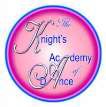 THE KNIGHT’SACADEMY OF DANCEPhotography & Videoing PolicyLast reviewed: Aug 2023This policy will be reviewed at least annually and/or following any updates to national and local guidance and procedures.THE KNIGHT’S ACADEMY OF DANCEPhotography & Videoing PolicyPolicy statementThe Knights Academy of Dance (the dance school) may wish to take photographs and videos during classes, performances and at other relevant events. These photos may be used for publicity purposes, use on the dance school website, Facebook and other social media pages and local press where appropriate.By signing the school consent/ class registration form Parents/ Carers are agreeing for photographs and videos to be used for publicity purposes, use on the dance school website, Facebook and other social media pages and local press where appropriate. Where a parent does not wish for their child’s photograph to be used for any of the above purposes this must be made known to the school in writing and can be done so via email to admin@theknightsacademyofdance.yahoo.uk.Video/Photography of performances: The dance school will take videos and photographs were appropriate of shows and performance. DVDs will be made available to parents following performances where appropriate. We do allow parents/carers to take photographs/videos of their own children during shows.Video/Photography of watching week classes:  The dance school policy is that we can only allow photos/videos of watching week to be taken if parents/carers of all the children in the class give consent. By signing the school consent form you have given permission for photographs/videos of your child to be taken and used by the school for publicity purposes unless you have informed the school otherwise (the information provided is strictly confidential). If we are able to allow photos/videos  to be taken by parents please ensure they are for viewing by family members only and do NOT end up on any social media or the internet unless you have parental consent from all parents of students in the photographs. We also ask that you are discreet when taking photographs and avoid disruption to the students.Photography/Videoing Release WaiverBelow is a copy of the release waiver that parents are asked to sign when they sign their child up to the dance school.“I give permission for The Knight’s Academy of Dance to use video footage and/or photographs of my child. This usage may include (but is not exclusive to) displaying publicly, distributing, or publishing, photographs, and/or video of my child for use in materials that include, but may not be limited to:printed materials (eg – brochures and newsletters)online and offline advertising and promotionvideos and digital images such for use on Social Media.By signing this form, I acknowledge that I am giving unrestricted permission for my child’simage to be used in print, video, and digital media.I agree that these images may be used by The Knight’s Academy of Dance for a variety of purposes and that these images may be used without further notification.  I do understand that any identifying information including surname and location will not be used in conjunction with any video or digital images.”The dance school takes child protection and safeguarding very seriously, and we thank you for your compliance regarding this issue.Reviewed by Stacey Knight, PrincipalDate: Aug 2023